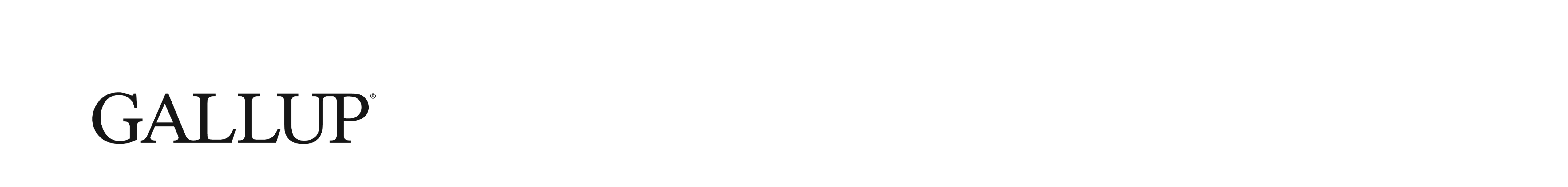 Education Consumer Pulse – Gig Economy ModuleEach sample of national adults includes a minimum quota of 70% cellphone respondents and 30% landline respondents, with additional minimum quotas by time zone within region.Gallup weights the data to compensate for stratified sample selection probabilities, within household selection, dual-frame (landlines and cellphones) sample design overlap and nonresponse. In addition, Gallup post-stratifies the data to match the demographic profile of 18-80 years old with targets from the U.S. Census Bureau on age, sex, region, gender, education, ethnicity, and race, as well as population density of self-reported location. Gallup also weights the data to match national targets of phone status such as cellphone only, landline only and dual user.Learn more about how the Education Consumer Pulse is conducted.SURVEY QID:199951	Gallup® is a trademark of Gallup, Inc. All other trademarks are the property of their respective owners. Copyright © 2016-2018 Gallup, Inc. All rights reserved.CASEID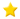 QID:49758	I.D. #:ENTITYIDQID:117057	ENTITY_ID		(Programmer: Code from fone file)  QNSB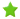 QID:33653	SAMPLE TYPE:		(Programmer: Randomly assign) QNSAQID:33652	FORM:RAND1QID:666957	RAND:		(Programmer: Randomly assign:) RAND2QID:666959	RAND:		(Programmer: Randomly assign:) RAND3QID:666961	RAND:		(Programmer: Randomly assign:) RAND4QID:666962	RAND:		(Programmer: Randomly assign:) QNSCQID:623934	(If code 1 in QNSB:)

QUOTAS:

Region/Time Zone Total
East (n=136)
Midwest_Eastern (n=61)
Midwest_Central (n=93)
South_Eastern (n=153)
South_Central (n=121)
West_Mountain (n=44)
West_Pacific (n=127)
Total n=735

(If code 2 in QNSB:)

QUOTAS:

Region/Time Zone Total
East (n=317)
Midwest_Eastern (n=144)
Midwest_Central (n=220)
South_Eastern (n=355)
South_Central (n=281)
West_Mountain (n=103)
West_Pacific (n=295)
Total n=1715STATABVQID:34347	STATE:		(Programmer: Code from fone file) QNS1QID:142894	Have I reached you on a landline phone or on a cell phone?		(Interviewer: If respondent says ‘home phone,’ ‘VOIP/Internet phone,’ or any type of phone other than a cell phone, code as ‘1.’) QID:150179	Skip: (If code 5 in QNS1, Thank and Terminate;
Otherwise, Continue)QNSC6QID:33674	Please tell me your age.		(Interviewer: (Open ended and code actual age)) 		(Interviewer: Confirm age by reading back numbers individually, e.g., if the respondent says 33, confirm with "That's 3-3, correct?") 											QNSC6(2381-2383)QID:666963	Skip: (If code 01-17 or 81-100 in QNSC6, Thank and Terminate;
Otherwise, Continue)		(Interviewer: READ:) QID:164031	Your responses will not be shared with anyone in a way that could personally identify you.WP16QID:232	Please imagine a ladder with steps numbered from zero at the bottom to ten at the top. The top of the ladder represents the best possible life for you and the bottom of the ladder represents the worst possible life for you. On which step of the ladder would you say you personally feel you stand at this time?											WP16(2345-2346)WP10200QID:114384	Thinking about your WORK SITUATION over the past 7 days, have you been employed by an employer - even minimally like for an hour or more - from whom you receive money or goods? (This could be for one or more employers.)		(Interviewer: PAYCHECKS ARE CONSIDERED "MONEY OR GOODS") 		(Interviewer: If the respondent has trouble deciding if they are employed for an organization, probe by asking:) Do you receive money or a paycheck from them?) 		(Interviewer: If the respondent says they are "self-employed" and is unsure how to answer the question, code as NO, and ask next question about self-employment.) 											WP10200(3037)QID:114523	Skip: (If code 1 in WP10200, Continue;
Otherwise, Skip to WP10202)U2QID:666964	How many employers did you work for in the last 7 days?		(Programmer: Open ended and code) QID:667157	Skip: (If code 01 in U2 AND code 1 in RAND1, Continue;
If code 01 in U2 AND code 2 in RAND1, Skip to U3A_2;
If code 02-12 AND code 1 in RAND1, Skip to U3B_1;
If code 02-12 AND code 2 in RAND1, Skip to U3B_2) U3A_1QID:666967	Were you an employee on this job or were you an independent contractor, independent consultant or freelance worker? QID:667158	Skip: (If QNSC6 = 50-80 AND code 2 in U3A_1, Skip to QA_1;
Otherwise, Skip to UPJCLK2) U3A_2QID:666969	Did this employer take any taxes out of your pay?QID:667159	Skip: (If QNSC6= 50-80 AND code 2 in U3A_2 , Skip to QA_2;
Otherwise, Skip to UPJCLK2)U3B_1QID:666971	Were you an employee on each of your jobs; an independent contractor, independent consultant, or freelance worker on each of your jobs; or did the arrangement vary across jobs?QID:667160	Skip: (If QNSC6=50-80 AND code 2 or 3 in U3B_1, Skip to QA_1;
Otherwise, Skip to UPJCLK2) U3B_2QID:666973	Did all of your employers take out taxes from your pay, did none of them take out taxes from your pay, or did it vary across employers?QID:667161	Skip: (If QNSC6=50-80 AND code 2 or 3 in U3B_2, Skip to QA_2;
Otherwise, Skip to UPJCLK2) QA_1QID:666976	Still thinking about your work situation over the past 7 days, were you working as an independent contractor, independent consultant or freelance worker for a business or organization where you previously were an employee? (Interviewer: If necessary, read:) This could be for any job where you worked as an independent contractor, independent consultant or freelance worker.)QID:666977	Skip: (All in QA_1, Skip to QB)QA_2 (MISSING IN WAVE 3)QID:666978	Still thinking about your work situation over the past 7 days, were you working on a cash or contract basis for an employer who previously took taxes out of your pay? (Interviewer: If necessary, read: This could be for any job where you worked on a cash or contract basis.)QA_2A  (ONLY WAVE 3 QUESTION)QID:674317	(If code 2 in U3A_2, ask:) Thinking about the employer who currently does not take taxes out of your pay, did they used to take taxes out of your pay?

(If code 2 or 3 in U3B_2, ask:) Thinking about the employers who currently do not take taxes out of your pay, did they used to take taxes out of your pay?		(Interviewer: If at least one employer used to take taxes out of pay, code as 1 - "yes") 		(Interviewer: If necessary, read: This could be for any job where the employer does not take taxes out of your pay.) QBQID:666979	What was your MAIN REASON for doing this work? Was it to earn income, to stay active and connect with others, to pursue an interest or hobby, because it was the only type of work you could get, or was there some other reason? ((Interviewer, if necessary, Read: And what was your MAIN REASON for doing this work?) QID:667162	Skip: (If code 1 in QB, Continue;
Otherwise, Skip to UPJCLK2)QCQID:666981	Would you describe this work as your main source of income, a supplement to the income you earn in your main job, a supplement to your retirement income, or something else?WP102152QID:666984	In a typical week (7 days), how many hours do you work for an employer?		(Interviewer: Open ended and code) 		(Interviewer: This could be for one or more employers) 		(Interviewer: If respondent says "Don't know" or has difficulty determining the number of hours worked in the last 7 days, you can help him/her calculate the 'approximate' number of hours TYPICALLY worked each week.) 		(Interviewer: For example, you could ask him/her:) About how many days do you work in a typical week? AND about how many hours do you work in a typical day? (From this, you can approximate the number of hours typically worked in a week.)) 		(Interviewer: If the respondent is on leave from their job and not working normal hours, re-ask the question stressing the word typical.) QID:667163	Skip: (If code 3 in U3B_1, Continue;
If code 3 in U3B_2 , Skip to U5_2;
Otherwise, Skip to Note before U6A_1) U5_1QID:666988	Did you work as an independent contractor, independent consultant or freelance worker for more than half of these hours?QID:667164	Skip: (All in U5_1, Skip to Note before U6A_1)U5_2QID:666990	Did the job where taxes were taken out of your pay account for more than half of these hours?QID:667165	Skip: (If code 01 in U2 AND code 1 in RAND2, Continue;
If code 01 in U2 AND code 2 in RAND2, Skip to U6A_2;
If code 02-12 in U2 AND code 1 in RAND2, Skip to U6B_1;
If code 02-12 in U2 AND code 2 in RAND2, Skip to U6B_2) U6A_1QID:666992	In the last 7 days, did your employer contract you or your services out?QID:667166	Skip: (If code 2-4 in U6A_1, Skip to UPJCLK4;
Otherwise, Skip to U8) U6A_2QID:666995	In the last 7 days, were you doing work for a business or organization that was different from the business or organization that paid you?QID:667167	Skip: (If code 2-4 in U6A_2, Skip to UPJCLK4;
Otherwise, Skip to U8) U6B_1QID:666997	In the last 7 days, did any of your employers contract you or your services out?QID:667168	Skip: (If code 2-4 in U6B_1, Skip to UPJCLK4;
If code 1 in U6B_1 AND code 1, 2, 4 or 5 in U3B_1, Skip to U8;
If code 1 in U6B_1 AND code 1, 2, 4 or 5 in U3B_2, Skip to U8;
If code 1 in U6B_1 AND code 3 in U3B_1 Skip to U7_1;
If code 1 in U6B_1 AND code 3 in U3B_2, Skip to U7_2) U6B_2QID:666999	In the last 7 days, on any of your jobs, were you doing work for a business or organization that was different from the business or organization that paid you?QID:667169	Skip: (If code 2-4 in U6B_2, Skip to UPJCLK4;
If code 1 in U6B_2 AND code 1, 2, 4 or 5 in U3B_1, Skip to U8;
If code 1 in U6B_2 AND code 1, 2, 4 or 5 in U3B_2, Skip to U8;
If code 1 in U6B_2 AND code 3 in U3B_1, Continue to U7_1;
If code 1 in U6B_2 AND code 3 in U3B_2, Skip to U7_2) U7_1QID:667001	Was this on a job where you were an employee, OR on a job where you worked as an independent contractor, independent consultant or freelance worker?QID:667002	Skip: (All in U7_1, Skip to U8)U7_2QID:667003	Did this happen on a job where your employer took out taxes from your pay?U8QID:667004	[(Programmer, If code 3 in U7_1, display: Interviewer read: Thinking about the job where you were an employee…"] On this job, are you usually assigned to more than one client or customer?QID:667170	Skip: (If code 2 in U8, Continue;
Otherwise, Skip to UPJCLK4) U9QID:667006	Do you usually work at the client's or customer's worksite?UPJCLK4QID:34365	SECTION CLOCK:QID:163002	(Deleted Skip Note)WP10202QID:114386	Again thinking about the last 7 days, were you self-employed, even minimally like for an hour or more? This means working for yourself, freelancing, or doing contract work, OR working for your own or your family's business? 

Self-employment also includes fishing, doing farm work, or raising livestock for either your own or your family's farm or ranch.		(Interviewer: If the respondent says YES after you read the first sentence, (again, thinking about the last 7 days, were you self-employed, even minimally like for an hour or more), you may record as YES and you do not need to read the rest of the question. If the respondent does not volunteer a "yes" while reading the first part of the question or says NO during the first sentence you MUST read the remainder of the question.) 											WP10202(3039)QID:667171	Skip: (If code 1 in WP10202, Continue;
Otherwise, Skip to Note before U17_1) QID:667008	(Deleted WP10216)WP102162QID:667009	In a typical week (7 days), how many hours do you work as a self-employed individual?		(Interviewer: Open ended and code) 		(Interviewer: If respondent says "Don't know" or has difficulty determining the number of hours worked in the last 7 days, you can help him/her calculate the 'approximate' number of hours TYPICALLY worked each week.) 		(Interviewer: For example, you could ask him/her:) About how many days do you work in a typical week? AND about how many hours do you work in a typical day? (From this, you can approximate the number of hours typically worked in a week.)) 		(Interviewer: If the respondent is on leave from their job and not working normal hours, re-ask the question stressing the word typical.) QID:667172	Skip: (If code 1 in WP10202 AND code 2 in U3A_1, Continue;
If code 1 in WP10202 AND code 2 in U3A_2, Continue;
If code 1 in WP10202 AND code 2 or 3 in U3B_1, Continue;
If code 1 in WP10202 AND code 2 or 3 in U3B_2, Continue;
Otherwise, Skip to U14) U12QID:667013	Just to check, was all or was some of the self-employment work you did in the last 7 days work you already told me about, or not?QID:667173	Skip: (If code 1 in U12, Skip to Note before U17_1;
If code 2 in U12, Continue to U13;
Otherwise, Skip to U14) U13QID:667015	Excluding the work you already told me about, in a typical week (7 days), how many additional hours do you work as a self-employed individual?U14QID:667016	Was any of this self-employment work done as an independent contractor, independent consultant or freelance worker?QID:667174	Skip: (If QNSC6=50-80 AND code 1 in U14, Continue;
Otherwise, Skip to Note before U15) QDQID:667018	Still thinking about the self-employment work you did over the past 7 days, were you working as an independent contractor, independent consultant, or freelance worker for a business or organization where you previously were an employee?QEQID:667019	What was your MAIN REASON for doing this work as an independent contractor, independent consultant or freelance worker? Was it to earn income, to stay active and connect with others, to pursue an interest or hobby, because it was the only type of work you could get, or was there some other reason? (Interviewer, necessary, read: And what was your MAIN REASON for doing this work?) QID:667175	Skip: (If code 1 in QE, Continue; Otherwise, Skip to Note before U15)QFQID:667023	Would you describe what you earn from this work as your main source of income, a supplement to the income you earn in your main job, a supplement to your retirement income, or something else?QID:667176	Skip: (If code 1 in U14, Continue;
Otherwise, Skip to Note before U17_1) U15QID:667025	In your work as an independent contractor, independent consultant or freelance worker, do you usually have more than one customer or client?QID:667177	Skip: (If code 1, 3 or 4 in U15, Skip to Note before U17_1;
Otherwise, Continue) U16QID:667027	Did you work primarily at the client's or customer's worksite?QID:667028	Skip: (If code 1 in RAND3, Continue; 
If code 2 in RAND3, Skip to U17_2) U17_1QID:667029	Did you do anything else in the last 7 days that you have not already mentioned for which you received (or expect to receive) payment?QID:667178	Skip: (If code 2, 3 or 4 in U17_1, Skip to Note before U19_1;
Otherwise, Skip to U18) U17_2QID:667031	Did you do anything else in the last 7 days that you have not already mentioned for which you received (or expect to receive) payment?

Examples might include babysitting or eldercare, cleaning, maintenance work, data entry tasks, driving for a car service, or making and selling handcrafts.QID:667179	Skip: (If code 2, 3 or 4 in U17_2, Skip to Note before U19_1;
Otherwise, Continue)U18QID:667033	How many hours did you spend on these activities in the last 7 days?		(Interviewer: Open-ended and code numerical response) QID:667180	Skip: (If [code 2 in U3A_1 OR code 2 in U3A_2 OR code 2 or 3 in U3B_1 OR code 2 or 3 in U3B_2 OR code 1 in WP10202 OR code 1 in U17_1 OR code 1 in U17_2] AND code 1 in RAND4, Continue; 
If [code 2 in U3A_1 OR code 2 in U3A_2 OR code 2 or 3 in U3B_1 OR code 2 or 3 in U3B_2 OR code 1 in WP10202 OR code 1 in U17_1 OR code 1 in U17_2] AND code 2 in RAND4, Skip to U19_2;
Otherwise, Skip to UPJCLK6) U19_1QID:667036	For any of the work you did in the past 7 days, did you connect directly with new customers or clients through a mobile app or online platform?											U19_1(2430)QID:674319	Skip: (If code 1 in U19_1, Continue;
Otherwise, Skip to UPJCLK6)U20_1 (ONLY WAVES 3 AND 4)QID:674320	Did the customers pay you directly, or did they pay the mobile app or online platform which then pays you?		(Interviewer: If respondent says they are paid both ways, probe for which way they are most commonly paid and code that response.) 		(Skip: All in U20_1, Skip to UPJCLK6) 											U20_1(2529)U19_2QID:667038	For any of the work you did in the past 7 days, did you connect directly with new customers or clients through a mobile app or online platform? For example, you might have given rides to people using a ridesharing app; used an app to find people looking for cleaning, delivery or handyman services; or used an online platform where people can bid on data entry or other tasks.											U19_2(2431)QID:674323	Skip: (If code 1 in U19_2, Continue;
Otherwise, Skip to UPJCLK6)U20_2  (ONLY WAVES 3 AND 4)QID:674320	Did the customers pay you directly, or did they pay the mobile app or online platform which then pays you?		(Interviewer: If respondent says they are paid both ways, probe for which way they are most commonly paid and code that response.) QID:668192	Skip: (If code 2, 3, or 4 in WP10200 AND WP10202, Continue;
Otherwise, Skip to WP102CK2WP10208QID:114393	In the past four weeks, have you actively been looking for employment? "Actively looking" means applying for jobs, searching for jobs, and the like.											WP10208(3051)WP10209QID:114395	Would you have been able to begin work had you been offered a job within the last four weeks?											WP10209(3151)QID:228648	Skip: (If code 1 in WP10208, Continue;
Otherwise, Skip to WP102CK2)WP10983QID:124161	How many weeks have you been actively looking for employment?		(Interviewer: Open ended and code actual number of weeks) 		(Interviewer: Code exact number of weeks as two digits) 		(Interviewer: If respondent gives response in months, probe:) About how many weeks would you say that is?) 											WP10983(2650-2651)		(Programmer: ASK ALL:) D4_1QID:498707	What is the highest level of school you have completed or the highest degree you have received?		(Interviewer: Open ended and code) 		(Interviewer: 
Verify respondent has actually COMPLETED that level of education;
If respondent says currently attending college, code as 4;
If respondent says completed some college courses, code as 4;
If respondent says currently attending graduate school, code as 7;
If respondent says completed some graduate school classes, code as 7) 											D4_1REC(2319)											D4_1(2703)QID:668193	Skip: (If code 0 or 9 in D4_1 AND code 18-65 in QNSC6, Thank, Terminate, and Keep Case ID;
If code 66-80 in QNSC6, Skip to DEMCLK1; 
Otherwise, Continue) 		(DEMOGRAPHICS BEGIN HERE:) 		(Interviewer: READ:) QID:200953	Finally, I have a few demographic questions for classification purposes only.D2QID:215579	How many children do you have?		(Interviewer: Open ended and code actual number) 											D2(2764-2765)QID:613927	Skip: (If code 00, 98, or 99 in D2, Skip to D4_1F;
Otherwise, Continue)D3QID:613947	(If code 01 in D2, read:) Is that child under the age of 18? (INTERVIEWER NOTE: If yes, code as "1"; If no, code as "00")

(If code 02-97 in D2, read:) How many of those children are under the age of 18?		(Interviewer: Open ended and code actual number) 											D3(2766-2767)D4_1FQID:613948	What is your father's highest level of education?		(Interviewer: Open ended and code) 											D4_1F(2768)D4_1MQID:613949	What is your mother's highest level of education?		(Interviewer: Open ended and code) D1QID:501498	I am required to ask, are you male or female?QID:636657	Skip: (If code 3 in D1, Continue;
Otherwise, Skip to Note before Q51A_2)D1AQID:364	CODED GENDER:		(Interviewer: Code only; Do NOT ask) QID:614497	Skip: (If code 1 in WP10200 or WP10202, Continue;
Otherwise, Skip to D5)Q51A_2QID:636644	Could you tell me the general category of work you do in your primary job? If you have more than one job, please think about the job where you spend the majority of your time.		(Interviewer: Open ended and code) 		(Interviewer: If necessary, read headings: 01-24) 		(Interviewer: Reference descriptions from hard copy; if necessary, read descriptions to respondent) 		(Programmer: Display headings on screen) 											Q51A_2(2338-2339)D5QID:56851	Are you of Hispanic, Latino, or Spanish origin - such as Mexican, Puerto Rican, Cuban, or other Spanish origin?											D5(2522)											D5_FLT(2911)											D5_1(2912)											D5_2(2913)D69QID:218795	Which of the following describes your race? You may select one or more. (Read 1-5)		(Programmer: Allow FIVE responses) 		# of Responses: 5											D69_1(2340)											D69_2(2341)											D69_3(2342)											D69_4(2343)											D69_5(2344)D25AQID:107157	Have you, or has anyone currently living in your household, ever served in the U.S. military?		(Interviewer: If yes, clarify if service member is respondent or family member) 											D25A(2518)QID:667473	Skip: (If code 1 in D25A, Continue;
Otherwise, Skip to D9_1)D26QID:46622	Are you currently on Active Duty, or not?											D26(2387)											D26RECS(2387)											D26REC(2387)											D26C2(2572)											D26C3(2573)											D26D(2695)											D26B_1(3218-3219)											D26B_2(3220-3221)											D26B_3(3222-3223)											D26B_4(3224-3225)											D26B_5(3226-3227)											D26C(3228)D9_1QID:34303	Including yourself, how many adults, between 18 and 80 years of age, live in this household?		(Interviewer: Open ended and code actual number) 											D9(3043-3044)D9_2QID:667469	How many of the adults who live in this household are between 18 and 65 years of age?		(Interviewer: Open ended and code actual number) QND12QID:34307	May I please have your ZIP code?		(Interviewer: Open ended and code actual ZIP Code) 		(Programmer: [SURVENT NOTE: Check ZIP Code against list of valid U.S. ZIP Codes]) 											QND12(3190-3194)QID:228788	Skip: (If code 1 in ZIPMTCH, Skip to Note #2 before D74;
Otherwise, Continue)QND12BQID:34310	I just need to confirm your home ZIP Code is: (response in D12).											QND12B(3990)		(Programmer: Note #1:) QID:162727	Skip: (If code 1 in QND12B, Continue;
Otherwise, Reset to QND12)		(Programmer: Note #2:) QID:230570	Skip: (If code 1 in QNS1, Autocode D74 as 1 and Skip to Note before D75;
Otherwise, Continue)D74QID:228651	Do you have a working landline telephone in your home?											D74(2375)QID:230593	Skip: (If code 2 in QNS1, Autocode D75 as 1 and Skip to Note #2 before D15C;
Otherwise, Continue)D75QID:228653	Do you have a working cell phone that you receive and make calls on?											D75(2376)QID:609463	Skip: (If code 2-4 in D75, Continue;
Otherwise, Skip to Note #2 before D15C)D76QID:228655	Does anyone in your household have a working cell phone?		(Interviewer: This can include children under 18 in the household) 											D76(2426)		(Programmer: Note #1:) QID:622466	Skip: (If code 2-4 in D76, Skip to Q66_1;
Otherwise, Continue)		(Programmer: Note #2:) QID:622467	Skip: (If code 1 in D74 AND [code 1 in D75 or D76], Continue;
Otherwise, Skip to Q66_1)D15CQID:103424	Of all the telephone calls your household receives (read 1-3)?											D15C(2588)Q66_1QID:622465	Next, please think about your PERSONAL income-that is the total amount of money you personally earn on an annual basis. What is your total ANNUAL PERSONAL income, before taxes? Please include income from wages and salaries, remittances from family members living elsewhere, farming, and all other sources.		(Interviewer: Open ended and code actual amount) 											Q66_1(2351-2357)1Landline2Cell Phone1Form 12Form 21RANDA (50% of sample)2RANDB (50% of sample)1RANDC (50% of sample)2RANDD (50% of sample)1RANDE (50% of sample)2RANDF (50% of sample)1RANDG (50% of sample)2RANDH (50% of sample)ALAlabamaAKAlaskaAZArizonaARArkansasCACaliforniaCOColoradoCTConnecticutDEDelawareDCWashington, D.C.FLFloridaGAGeorgiaHIHawaiiIDIdahoILIllinoisINIndianaIAIowaKSKansasKYKentuckyLALouisianaMEMaineMDMarylandMAMassachusettsMIMichiganMNMinnesotaMSMississippiMOMissouriMTMontanaNENebraskaNVNevadaNHNew HampshireNJNew JerseyNMNew MexicoNYNew YorkNCNO CarolinaNDNO DakotaOHOhioOKOklahomaOROregonPAPennsylvaniaRIRhode IslandSCSO CarolinaSDSO DakotaTNTennesseeTXTexasUTUtahVTVermontVAVirginiaWAWashingtonWVW VirginiaWIWisconsinWYWyoming1Landline2Cell Phone3(DK)4(Refused)5(Business Line-Landline or Cell) [VOLUNTEERED]101202303404505606707808909101011111212131314141515161617171818191920202121222223232424252526262727282829293030313132323333343435353636373738383939404041414242434344444545464647474848494950505151525253535454555556565757585859596060616162626363646465656666676768686969707071717272737374747575767677777878797980808181828283838484858586868787888889899090919192929393949495959696979798989999 or older100(DK/Refused)10Best possible09080706050403020100Worst possible98(DK)99(Refused)1Yes2No3(DK)4(Refused)0110220330440550660770880991010 or more11(DK)12(Refused)1Employee2Independent contractor, independent consultant or freelance worker3(DK)4(Refused)1Yes2No3(DK)4(Refused)1Employee only2Independent contractor, independent consultant or freelance worker only3Varied across jobs4(DK)5(Refused)1All employers take out taxes2None take taxes out3Varied across employers4(DK)5(Refused)1Yes2No3(DK)4(Refused)1Yes2No3(DK)4(Refused)1Yes2No3(DK)4(Refused)0Some other reason (DO NOT LIST)1Earn income2Stay active, connect with others3Pursue interest or hobby4Only type of work I could get5(DK)6(Refused)0Something else (DO NOT LIST)1Main source of income2Supplement to income earned on main job3Supplement to your retirement income4(DK)5(Refused)140 hours per week or more230 to 39 hours per week315 to 29 hours per week45 to 14 hours per week5Less than 5 hours per week6(DK)7(Refused)1Yes2No3(DK)4(Refused)1Yes2No3(DK)4(Refused)1Yes2No3(DK)4(Refused)1Yes2No3(DK)4(Refused)1Yes2No3(DK)4(Refused)1Yes2No3(DK)4(Refused)1Job where employee2Job where independent contractor, independent consultant or freelance worker3(Both)4(DK)5(Refused)1Yes2No3(DK)4(Refused)1Yes2No3(DK)4(Refused)1Yes2No3(DK)4(Refused)1Yes2No3(DK)4(Refused)140 hours per week or more230 to 39 hours per week315 to 29 hours per week45 to 14 hours per week5Less than 5 hours per week6(DK)7(Refused)1Yes, all of it2Yes, some of it3No4(DK)5(Refused)140 hours per week or more230 to 39 hours per week315 to 29 hours per week45 to 14 hours per week5Less than 5 hours per week6(DK)7(Refused)1Yes2No3(DK)4(Refused)1Yes2No3(DK)4(Refused)0Some other reason (DO NOT LIST)1Earn income2Stay active, connect with others3Pursue interest or hobby4Only type of work I could get5(DK)6(Refused)0Something else (DO NOT LIST)1Main source of income2Supplement to income on main job3Supplement to retirement income4(DK)5(Refused)1Yes2No3(DK)4(Refused)1Yes2No3(DK)4(Refused)1Yes2No3(DK)4(Refused)1Yes2No3(DK)4(Refused)011-79798080 or more81(DK)82(Refused)1Yes2No3(DK)4(Refused)1Customer pays directly2Customer pays mobile app/online platform3(DK)4(Refused)1Yes2No3(DK)4(Refused)1Customer pays directly2Customer pays mobile app/online platform3(DK)4(Refused)1Yes2No3(DK)4(Refused)1Yes2No3(DK)4(Refused)00Less than one week0101-96969797 weeks or more98(DK)99(Refused)1Less than a high school diploma (Grades 1 through 11 or no schooling)2High school graduate (Grade 12 with diploma or GED certificate)3Technical, trade, vocational or business school or program after high school4Some college – college, university, or community college -- but no degree5Two year associate degree from a college, university, or community college6Four year bachelor’s degree from a college or university (e.g., BS, BA, AB)7Some postgraduate or professional schooling after graduating college, but no postgraduate degree (e.g., some graduate school)8Postgraduate or professional degree, including master’s, doctorate, medical, or law degree (e.g., MA, MS, PhD, MD, JD)9(DK)0(Refused)00None0101-96969797+98(DK)99(Refused)00None0101-96969797+98(DK)99(Refused)1Less than a high school diploma (Grades 1 through 11 or no schooling)2High school graduate (Grade 12 with diploma or GED certificate)3Technical, trade, vocational or business school or program after high school4Some college – college, university, or community college - but no degree5Two-year associate degree from a college, university, or community college6Four-year bachelor’s degree from a college or university (e.g., BS, BA, AB)7Some postgraduate or professional schooling after graduating college, but no postgraduate degree (e.g., some graduate school)8Postgraduate or professional degree, including master’s, doctorate, medical, or law degree (e.g., MA, MS, PhD, MD, JD)9(DK)0(Refused)1Less than a high school diploma (Grades 1 through 11 or no schooling)2High school graduate (Grade 12 with diploma or GED certificate)3Technical, trade, vocational or business school or program after high school4Some college – college, university, or community college - but no degree5Two-year associate degree from a college, university, or community college6Four-year bachelor’s degree from a college or university (e.g., BS, BA, AB)7Some postgraduate or professional schooling after graduating college, but no postgraduate degree (e.g., some graduate school)8Postgraduate or professional degree, including master’s, doctorate, medical, or law degree (e.g., MA, MS, PhD, MD, JD)9(DK)0(Refused)1Male2Female3(Refused)1Male2Female01ARCHITECTURE OR ENGINEERING (e.g., architects, surveyors, engineers, drafters)02ARTS, DESIGN, ENTERTAINMENT, AND MEDIA (e.g., graphic designer, actor, writer, editor, photographer)03OFFICE AND ADMINISTRATIVE SUPPORT WORKER (e.g., secretary, mail carrier, telephone operator, bookkeeper, teller, customer service representative)04COMMUNITY AND SOCIAL SERVICES (e.g., social worker, family and marriage therapist, educational counselor, substance abuse or mental health counselor)05COMPUTER AND MATHEMATICAL (e.g., computer programmer, software developer, mathematician, statistician)06CONSTRUCTION OR MINING WORKER (e.g., carpenter, mason, electrician, roofer, steel worker)07EDUCATION, TRAINING, AND LIBRARY (e.g., teacher, professor, librarian)08FARMING, FISHING, OR FORESTRY WORKER (e.g., farm worker, logger, animal breeder)09BUSINESS, FINANCIAL, INSURANCE, REAL ESTATE, OR CONSULTING (e.g., management analyst, market research, human resources, accountant, insurance underwriter)10HEALTHCARE (e.g., doctor, dentist, dietician, pharmacist, psychiatrist, nurse, physical therapist, veterinarian)11INSTALLATION, MAINTENANCE, OR REPAIR WORKER (e.g., car mechanic, home appliance repair, aircraft mechanic)12LEGAL (e.g., lawyer, paralegal, law clerk, judge)13LIFE, PHYSICAL, AND SOCIAL SCIENCES (e.g., animal scientist, physicist, chemist, economist, psychologist, historian)14MANAGER, EXECUTIVE, OR OFFICIAL (e.g., CEO, COO, legislator, marketing manager, human resource manager, principal)15MANUFACTURING OR PRODUCTION WORKER (e.g., assembly line worker, food processing, tool operator, machinist, welder, textile worker)16MILITARY17SALES WORKER (e.g., retail sales, cashier advertising sales, insurance sales, travel agent)18PERSONAL CARE AND SERVICE WORKER (e.g., beautician, barber, hairdresser, personal trainer, concierge, tour guide, amusement park worker, funeral service worker, infant/toddler caretaker)19SECURITY AND PROTECTIVE SERVICES (e.g., police, firefighter, lifeguard, security guard, etc.)20BUILDING AND GROUNDS CLEANING AND MAINTENANCE (e.g., janitor, landscaper, housekeeper, cleaner, pest control)21FOOD PREPARATION OR SERVICE (e.g., waiter, line cook, chef, bartender)22SMALL BUSINESS OWNER23TRANSPORTATION WORKER (e.g., airport worker, pilot, flight attendant, bus driver, transportation inspector, crane operator)24OTHER JOB CATEGORY (DO NOT LIST)98(DK)99(Refused)1Yes2No3(DK)4(Refused)1White2Black or African-American3Asian4American Indian or Alaska Native, or5Native Hawaiian or Pacific Islander8(DK)9(Refused)0(No more responses)1Yes, respondent (or) Yes, respondent plus other member(s) of household2Yes, other member of household3No4(DK)5(Refused)6Yes, other member of household (deceased)1Yes2No3(DK)4(Refused)0101-96969797 or more98(DK)99(Refused)0101-96969797 or more98(DK)99(Refused)99998(DK)99999(Refused)1Yes, correct ZIP Code given2No, incorrect ZIP Code given1Yes2No3(DK)4(Refused)1Yes2No3(DK)4(Refused)1Yes2No3(DK)4(Refused)1All or almost all calls are received on cell phones2Some are received on cell phones and some on regular phones, OR3Very few or none are received on cell phones4(DK)5(Refused)9999998(DK)9999999(Refused)